После зимы во дворах и в зеленых зонах скопилось множество мусора. 12.03.2020. проведена уборка зеленой зоны по ул. Титова пос. Химмаш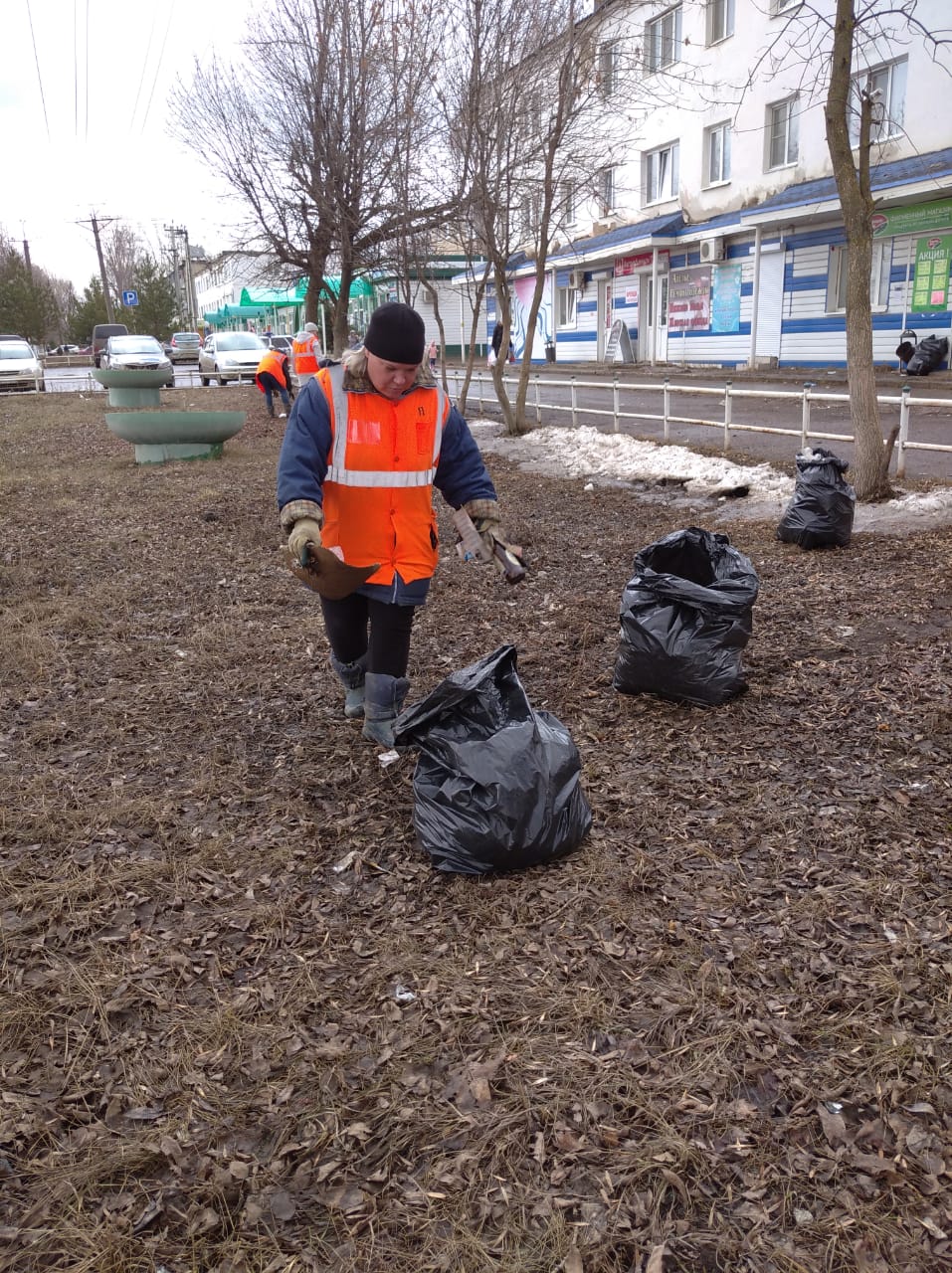 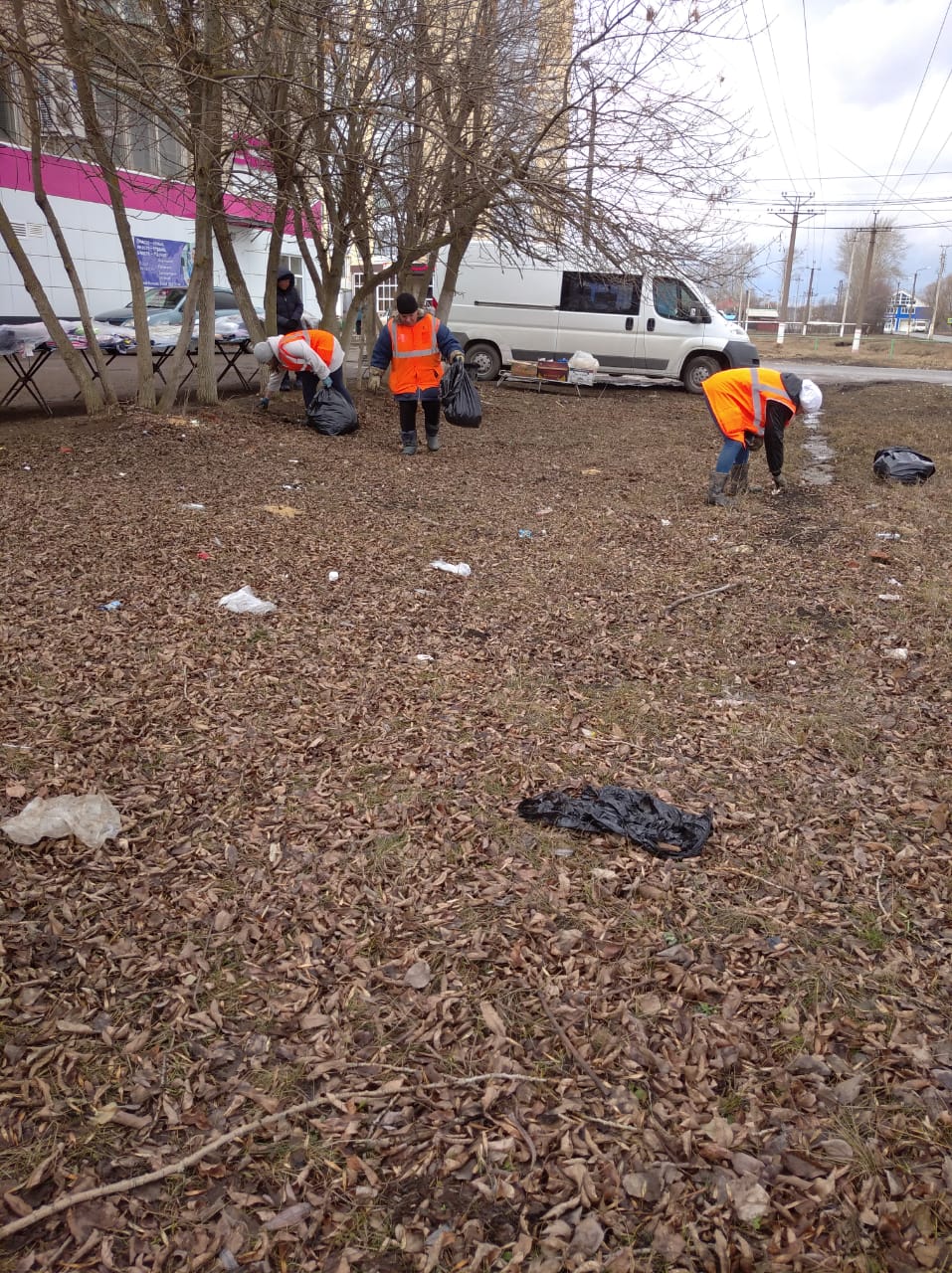 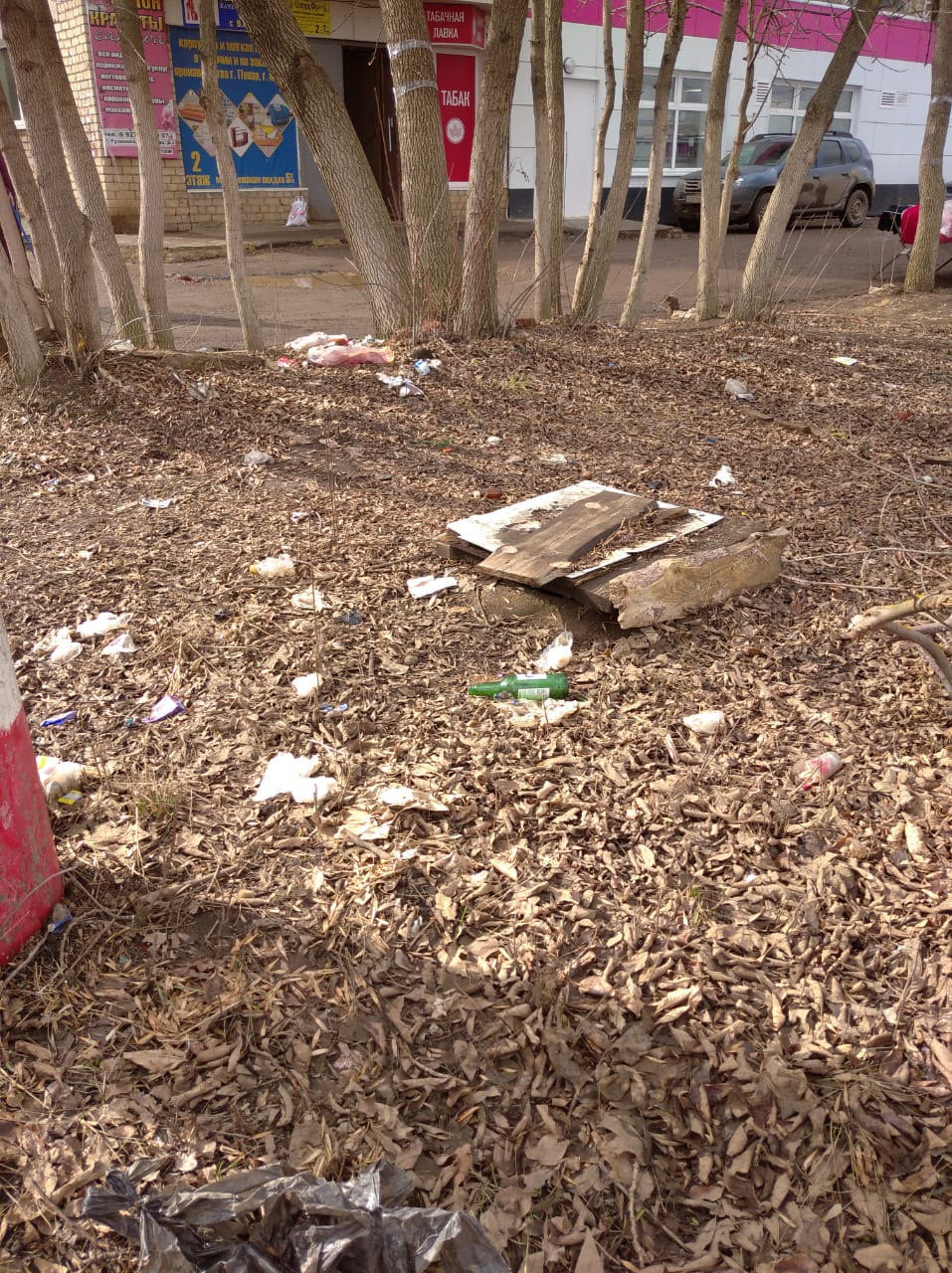 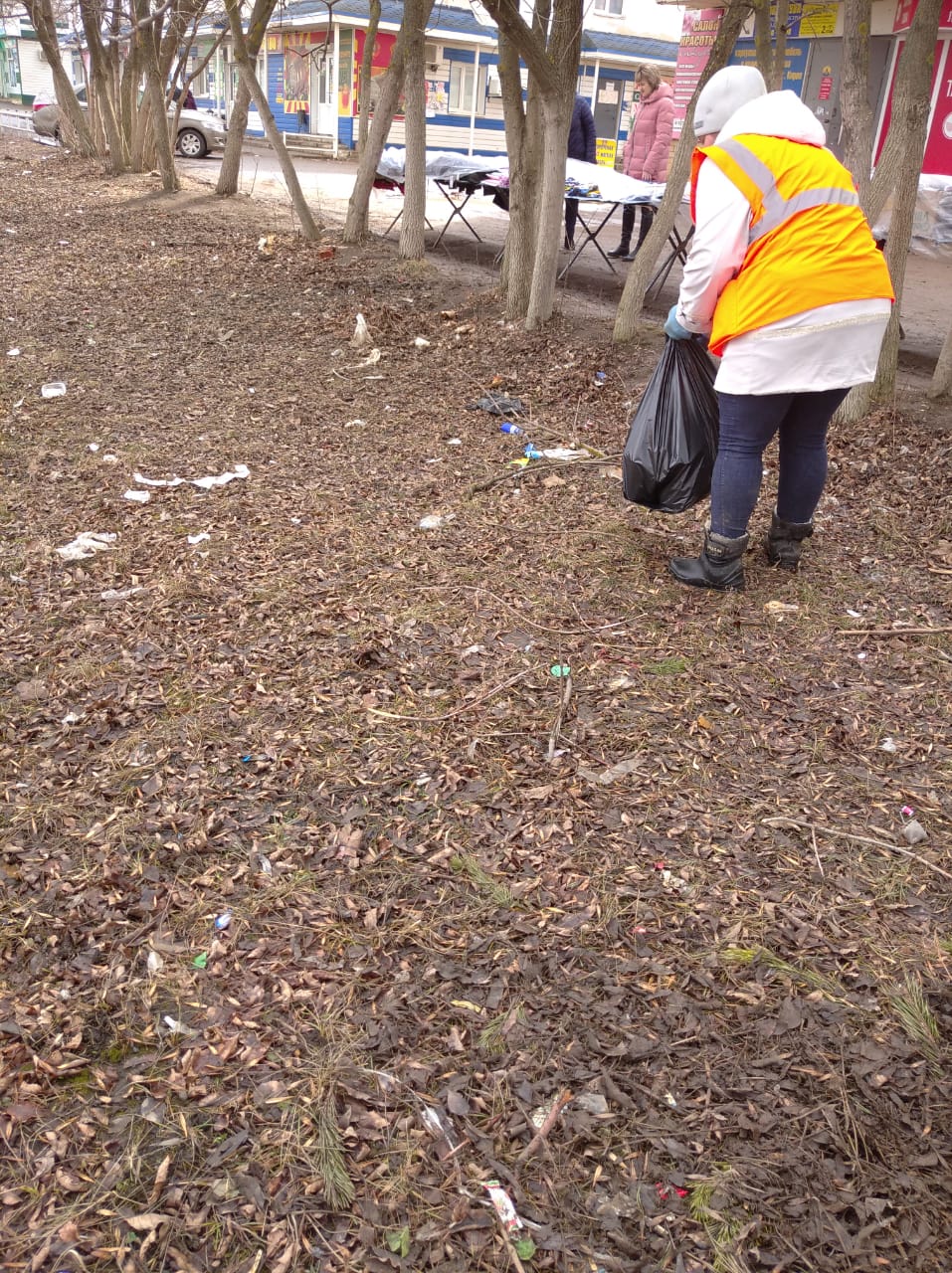 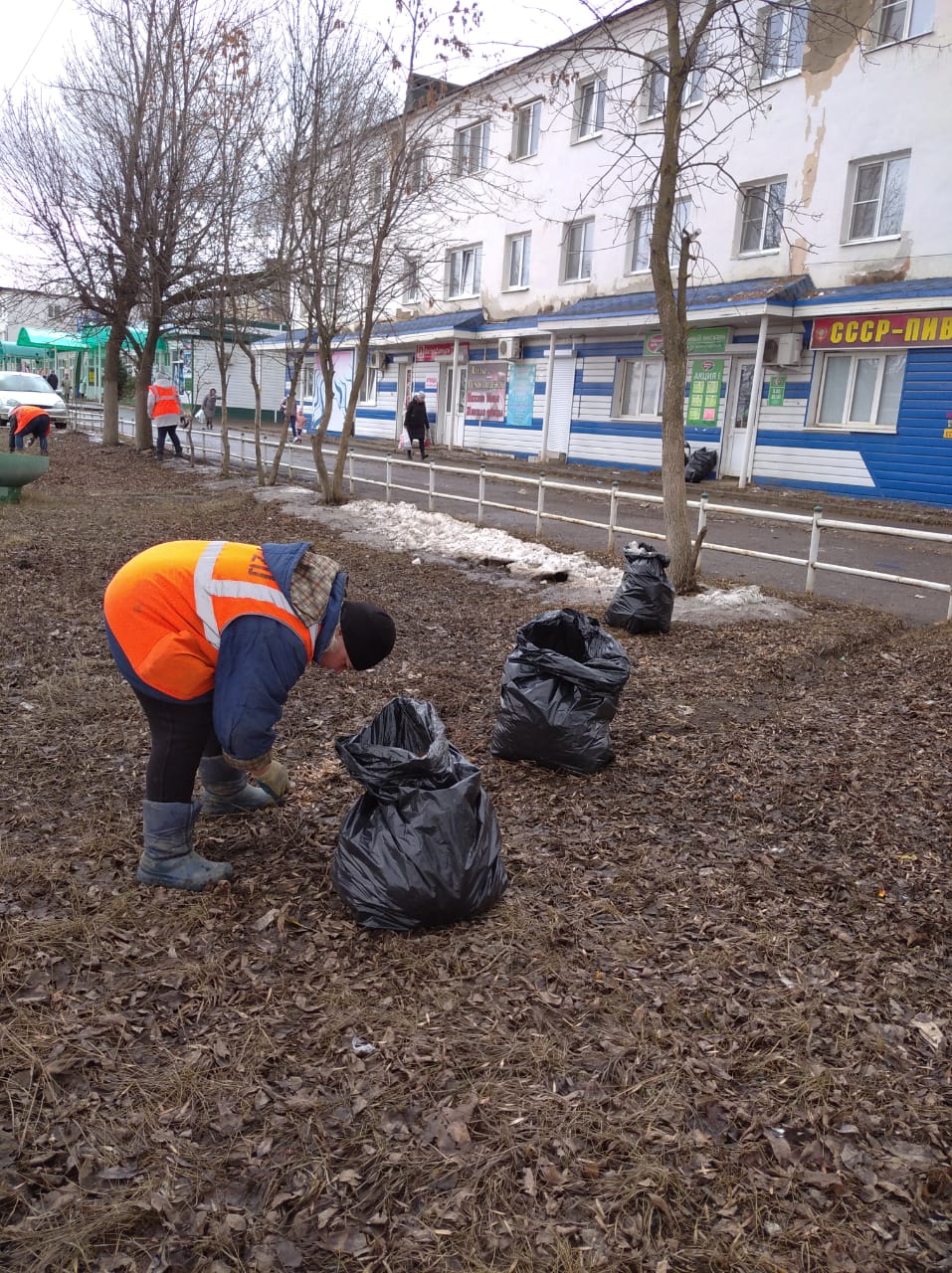 